Månedsbrev Mai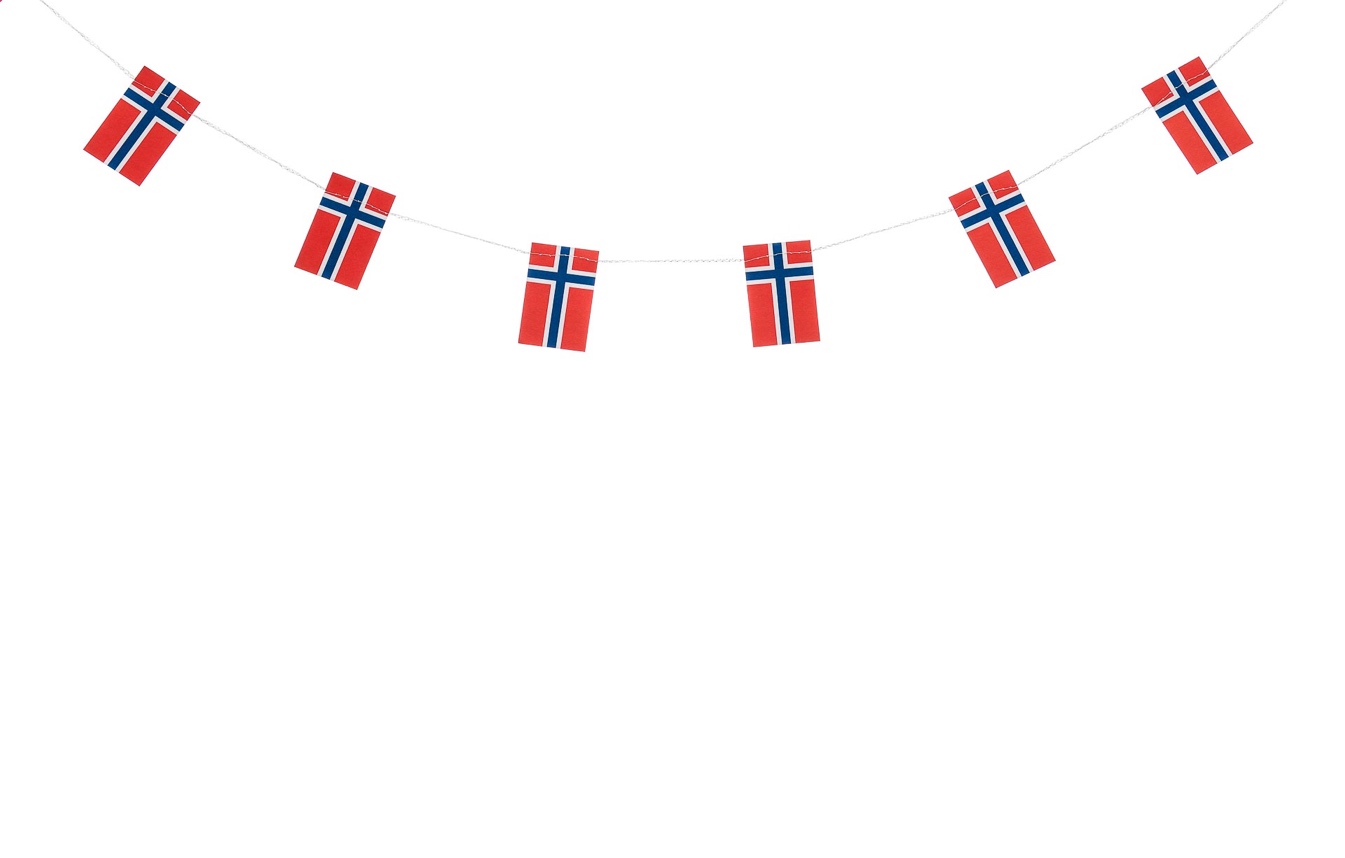 KnøtteklubbenUkeMandagTirsdagOnsdagTorsdagFredag181.Arbeidernes internasjonale kampdag – barnehagen er stengt2.Aktivitet/LekLage 17 mai pynt. Øve på 17.mai sanger3.Lekegrupper/Språkgrupper19 6.Turdag for knøttene.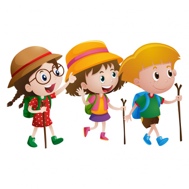 7.Hanna og Camilla er på kurs hele dagen.  Vi tar dagen litt som den kommer.8.Lek/svømming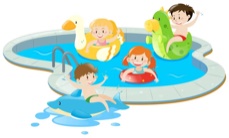  9.Kristihimmelfart – barnehagen er stengt10.Planleggingsdag – barnehagen er stengt20 13.Turdag for knøttene14.Vi feirer 17. mai i barnehage. Les mer i månedsbrevet på hjemmesiden.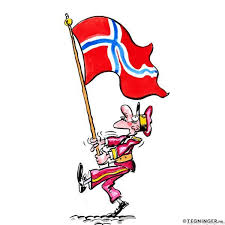 15.Lek/svømmingCamilla har ferie til og med 24 maiHusk dugnad 16.00 – 18.00.16.I dag blir det frilek. Hanna og Wenche skal på møte på formiddagen. Ine og Elisabeth er vikar.17.Norges nasjonaldag – barnehage er stengt2120.2. pinsedag – barnehagen er stengt21.22.23.24.22 27.Turdag for knøttene28.Aktivitet/LekHenry og Ingrid førstehjelp.29.Lek/svømming30.Aktivitet/LekHjerteaktivitet31.Kirken kl. 10.00.